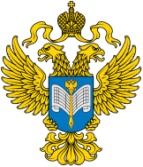 ФЕДЕРАЛЬНАЯ СЛУЖБА ГОСУДАРСТВЕННОЙ СТАТИСТИКИ (РОССТАТ)Территориальный орган Федеральной службы государственной статистики по Белгородской области (БЕЛГОРОДСТАТ)ПРЕСС-РЕЛИЗ КРАТКИЕ ИТОГИ СОЦИАЛЬНО-ЭКОНОМИЧЕСКОГО ПОЛОЖЕНИЯ БЕЛГОРОДСКОЙ ОБЛАСТИ в январе - сентябре 2022 годаПо данным Белгородстата индекс промышленного производства в январе-сентябре 2022 года по сравнению с январем-сентябрем 2021 года составил 101,6%.По виду экономической деятельности "Добыча полезных ископаемых" индекс производства в январе-сентябре 2022 года по сравнению с январем- сентябрем 2021 года составил 96,6%, "Обрабатывающие производства" – 104,2%, "Обеспечение электрической энергией, газом и паром; кондиционирование воздуха" – 97,6%, "Водоснабжение; водоотведение, организация сбора и утилизации отходов, деятельность по ликвидации загрязнений" – 88,4%.По расчетам, в январе-сентябре 2022 года всеми сельхозтоваропроизводителями (сельхозорганизации, хозяйства населения, крестьянские (фермерские) хозяйства и индивидуальные предприниматели) произведено скота и птицы на убой (в живом весе) 1301,7 тыс. тонн (99,3% к январю-сентябрю 2021 года), молока – 544,2 тыс. тонн (102,9%), яиц – 1232,4 млн штук (101,1%).В январе-сентябре 2022 года сдано в эксплуатацию 642,6 тыс. м2 жилья, или 84,7% к уровню января-сентября 2021 года. Населением построено 505,7 тыс. м2 жилья, что составляет 76,6% к уровню ввода января-сентября 2021 года и 78,7% в общем объеме введенного жилья. В сельской местности введены жилые дома общей площадью 319,7 тыс. м2, что к уровню января-сентября 2021 года составляет 84,7%.Оборот розничной торговли в январе-сентябре 2022 года составил 327,0 млрд рублей, что в товарной массе составляет 96,0% к уровню января-сентября 2021 года. Объем платных услуг населению области в январе-сентябре 2022 года составил 76,4 млрд рублей, что в сопоставимых ценах на 1,9% больше, чем в январе-сентябре предыдущего года.Финансовое положение организаций области в январе-августе 2022 года характеризуется положительным сальдо, сальдированный финансовый результат (прибыль минус убыток) (без субъектов малого предпринимательства, кредитных организаций, государственных (муниципальных) учреждений, некредитных финансовых организаций) составил 204,0 млрд рублей. Прибыль показали 76,6% организаций области. Среднемесячная номинальная начисленная заработная плата (по полному кругу организаций, без выплат социального характера) в январе-августе 2022 года составила 46180,9 рубля и по сравнению с январем-августом 2021 года увеличилась на 15,4%.Размер реальной начисленной среднемесячной заработной платы (рост заработной платы, скорректированный с учетом изменения сводного индекса потребительских цен) в январе-августе 2022 года по сравнению с январем-августом 2021 года увеличился на 0,2%.При использовании материалов Территориального органа Федеральной службы государственной статистики по Белгородской области 
в средствах массовой информации ссылка на источник обязательна